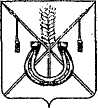 АДМИНИСТРАЦИЯ КОРЕНОВСКОГО ГОРОДСКОГО ПОСЕЛЕНИЯ КОРЕНОВСКОГО РАЙОНАПОСТАНОВЛЕНИЕот _______________                                                       		№ ________Об утверждении перечня муниципальных услуг, предоставлениекоторых организуется в многофункциональном центрепо предоставлению государственных и муниципальных услугВ соответствии с Федеральным законом от 27 июля 2010 года № 210-ФЗ «Об организации предоставления государственных и муниципальных услуг», постановлением Правительства Российской Федерации от 27 сентября 2011 года № 797 «О взаимодействии между многофункциональными центрами предоставления государственных (муниципальных) услуг и федеральными органами исполнительной власти, органами государственных внебюджетных фондов, органами государственной власти субъектов Российской Федерации, органами местного самоуправления» администрация Кореновского городского поселения Кореновского района п о с т а н о в л я е т:1.Утвердить перечень муниципальных услуг, предоставление которых организуется в многофункциональном центре по предоставлению государственных и муниципальных услуг(прилагается).2. Признать утратившим силу постановление администрации Кореновского городского поселения Кореновского района от 8 мая 2014 года № 395 «Об утверждении перечня муниципальных услуг, предоставление которых организуется в муниципальном бюджетном учреждении «Кореновский районный многофункциональный центр по предоставлению государственных и муниципальных услуг».3. Общему отделу администрации Кореновского городского поселения Кореновского района (Воротникова) опубликовать настоящее постановление в печатном средстве массовой информации и обеспечить его размещение на официальном сайте администрации Кореновского городского поселения Кореновского района в информационно-телекоммуникационной сети «Интернет».4.Контроль за выполнением настоящего постановления возложить на заместителя главы Кореновского городского поселения Кореновского района Р.Ф.Громова.5. Постановление вступает в силу после его официального опубликования.Глава Кореновского городского поселенияКореновского района                                                                               Е.Н. Пергун                                              ПРИЛОЖЕНИЕ                                                                                       УТВЕРЖДЕН                                                                        постановлением администрации                                                                       Кореновского городского поселения                                                                               Кореновского района                                                                              от ____________ № ______ПЕРЕЧЕНЬмуниципальных услуг, предоставление которых организуется в многофункциональном центре по предоставлению государственных и муниципальных услуг	1. Предоставление разрешения на условно разрешенный вид использования земельного участка или объекта капитального строительства.	2. Предоставление муниципального имущества в аренду или безвозмездное пользование без проведения торгов.	3. Присвоение, изменений и аннулирование адресов.	4. Предоставление выписки из реестра муниципального имущества.	5. Выдача разрешений на строительство, реконструкцию объектов капитального строительства.	6.Выдача разрешений на ввод в эксплуатацию построенных, реконструированных объектов капитального строительства.	7. Выдача градостроительных планов земельных участков.	8. Выдача специального разрешения на движение по автомобильным дорогам местного значения транспортного средства, осуществляющего перевозки опасных, тяжеловесных и (или) крупногабаритных грузов.	9. Выдача разрешения на право организации розничного рынка.	10. Выдача разрешений на вступление в брак лицам, достигшим возраста шестнадцати лет.	11. Предоставление информации об очередности предоставления жилых помещений на условиях социального найма.	12. Признание граждан малоимущими в целях принятия на учет в качестве нуждающихся в жилых помещениях.	13. Принятие на учет граждан в качестве нуждающихся в жилых помещениях, предоставляемых по договорам социального найма.	14. Внесение изменений в учетные данные граждан, состоящих на учете в качестве нуждающихся в жилых помещениях.	15. Предоставление архивных справок, архивных выписок и архивных копий.	16. Предоставление копий правовых актов администрации муниципального образования.	17. Предоставление выписки из похозяйственной книги.	18. Согласование переустройства и (или) перепланировки жилого помещения.	19. Перевод жилого помещения в нежилое помещение или нежилого помещения в жилое помещение.	20. Признание в установленном порядке жилых помещений муниципального жилищного фонда пригодным (непригодным) для проживания.	21. Признание многоквартирного дома аварийным и подлежащим сносу или реконструкции.	22. Согласование переустройства и (или) перепланировки нежилого помещения в многоквартирном доме.	23. Выдача порубочного билета на территории муниципального образования.	24. Предоставление жилого помещения муниципального жилищного фонда по договору социального найма.	25. Выдача разрешения (ордера) на проведение земляных работ на территории общего пользования.	26. Передача бесплатно в собственность граждан Российской Федерации на добровольной основе занимаемых ими жилых помещений в муниципальном жилищном фонде.	27. Выдача справок о месте жительства.	28. Выдача справок о составе семьи.	29. Выдача справки с места жительства умершего.	30. Выдача справок о наличии иждивенцев.	31. Уведомительная регистрация трудового договора с работодателем –физическим лицом, не являющимся индивидуальным предпринимателем.	32. Утверждение схемы расположения земельного участка или земельных участков на кадастровом плане территории.	33. Предоставление земельных участков, находящихся в государственной или муниципальной собственности, гражданам для индивидуального жилищного строительства, ведения личного подсобного хозяйства в границах Кореновского городского поселения Кореновского района, садоводства, дачного хозяйства, гражданам и крестьянским (фермерским) хозяйствам для осуществления крестьянским(фермерским) хозяйством его деятельности.	34. Постановка граждан, имеющих трёх и более детей, на учёт в качестве лиц, имеющих право на предоставление им земельных участков, находящихся в государственной или муниципальной собственности, в аренду.	35. Предоставление гражданам, имеющим трёх и более детей, в аренду земельных участков для индивидуального жилищного строительства или для ведения личного подсобного хозяйства.	36. Предоставление в собственность, аренду, безвозмездное пользование земельного участка, находящегося в государственной или муниципальной собственности, без проведения торгов.	37. Предоставление земельных участков, находящихся в государственной или муниципальной собственности, на торгах.	38. Предоставление земельных участков, находящихся в государственной или муниципальной собственности, отдельным категориям граждан в собственность бесплатно.	39. Предварительное согласование предоставления земельного участка.	40. Предоставление земельных участков, находящихся в государственной или муниципальной собственности, на которых расположены здания, сооружения, в собственность, аренду.	41. Предоставление земельных участков, находящихся в государственной или муниципальной собственности, в постоянное (бессрочное) пользование.	42. Предоставление в аренду без проведения торгов земельного участка, который находится в государственной или муниципальной собственности на котором расположен объект незавершенного строительства.	43. Заключение нового договора аренды земельного участка без проведения торгов.	44. Прекращение правоотношений с правообладателями земельных участков.	45. Перевод земель или земельных участков в составе таких земель из одной категории в другую.Начальник юридического отделаадминистрации Кореновского городского поселения Кореновского района    						  М.В. Омельченко